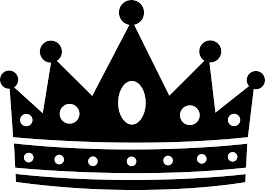 King’s Pre-SchoolTots Byfleet Cricket ClubParvis RoadKT14 7AB kingspreschool@byfleet.surrey.sch.uk 01932 349491 Registration and Expression of Interest FormPlease return to the school with the registration fee of £5Child’s first names                             		          Child’s Surname 		Date of Birth							                          AgeHome Address:Post Code:	                Ethnicity:Tel number:	                                                                  Sex: Male/ Female/ Prefer Not To SayParent/ Guardian 1’s Name:Place of work:                                                      Work no:Tel no. home:                                                       Mobile:Email address:	         Relation to child:	                                                                                      Parent/ Guardian 2’s Name:Place of work:                                                      Work no:Tel no. home:                                                       Mobile:Email address:  	         Relation to child:               Pre-School requirements: please indicate requirements by ticking relevant boxes.               Pre-School requirements: please indicate requirements by ticking relevant boxes.               Pre-School requirements: please indicate requirements by ticking relevant boxes.               Pre-School requirements: please indicate requirements by ticking relevant boxes.               Pre-School requirements: please indicate requirements by ticking relevant boxes.               Pre-School requirements: please indicate requirements by ticking relevant boxes.               Pre-School requirements: please indicate requirements by ticking relevant boxes.               Pre-School requirements: please indicate requirements by ticking relevant boxes.PriceTimeMondayTuesdayWednesdayThursdayFridayBreakfast Club£7.508.00am- 9.00amMorning£22.509.00am-12.00pmLunch£1.8812.00-12.15pmAfternoon£22.5012.15-3.15pmAfter School Club£5.623.15pm-4.00pmAfter School Club£7.504.00pm-5.00pm